Employment Intent QuestionnaireTeacher Name ____________________________________  Date ___________School ___________________________________________________________Please check the appropriate boxes:I would like to continue in my present position.I would like to transfer within the Northern California ConferenceI would like to move to another Conference.I do not plan to teach next school year.I plan to retire at the close of this school year.My plans are uncertain at this time.My plans will be more definite by _____________________________.(If you choose this option, please communicate with us by March 3 of this school year.)	Comments: _________________________________________________	___________________________________________________________	___________________________________________________________For schools of 3 teachers or more, please return this form to your principal.  Your principal will return all forms from your school to the Office of Education by the mid-January deadline as indicated on the Necessary Forms website.For schools of 1 or 2 teachers, please return this form to the Office of Education by the mid-January deadline as indicated on the Necessary Forms website.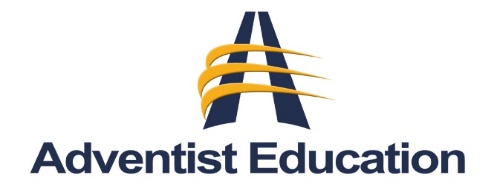 Northern California Conference